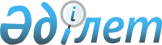 О признании утратившим силу решение маслихата Мойынкумского района от 21 апреля 2014 года № 24-5 "Об утверждении регламента Мойынкумского районного маслихата"Решение Мойынкумского районного маслихата Жамбылской области от 26 сентября 2023 года № 9-7
      В соответствии со статьей 27 Закона Республики Казахстан "О правовых актах", Мойынкумский районный маслихат РЕШИЛ:
      1. Признать утратившим силу решение маслихата Мойынкумского района "Об утверждении регламента Мойынкумского районного маслихата" от 21 апреля 2014 года №24-5 (зарегистрировано в Реестре государственной регистрации нормативных правовых актов за № 2192).
      2. Настоящее решение вводится в действие по истечении десяти календарных дней после дня его первого официального опубликования.
					© 2012. РГП на ПХВ «Институт законодательства и правовой информации Республики Казахстан» Министерства юстиции Республики Казахстан
				
      Председатель маслихата 

      Мойынкумского района 

Н. Саурыков
